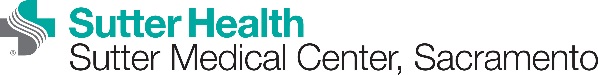 DAY OF ACTIVITY EVALUATION  Regular Scheduled Series        Single Activity Course CME Activity Name:  ___________________________________________________________
Date of Event:  _________________________**Responses are essential to ensure CME quality and credit for this activity**List additional improvements or changes you plan to make as a result of attending this activity:List any barriers that you must overcome to implement your planned improvements or changes: What patient diseases, treatments, and/or questions, would you like further education about at future activities? Was there evidence of commercial bias in this presentation?   Yes    No  If Yes, please explain: Thank you for your attendance and responses.Participant Print Name:  ___________________________________________________________
Signature:  ______________________________________________________________________As a result of attending this CME activity, which of the following do you plan to implement and/or change in your practice (check all that apply) DefinitelyMaybeNo or No Change Needed